29 ноября (пятница)11.00-12.00 – Анимационная программа для детей от Всероссийского государственного института кинематографии имени С.А. Герасимова (ВГИК) (Концертный зал) 0+12.00-12.45 – Издатель Георгий Гупало и писатель Юрий Нечипоренко представляют новинки познавательной литературы (Ком. 220) 10+12.00-12.45 – Встреча и мастер-класс с писательницей Ириной Хай. Презентация книги «Кот Мурлыка и Закнижье» (Изд. «Примула») (Ком. 238) 6+13.00-13.45 – Музыкальный спектакль театра «Снарк» по книге Роба Биддальфа «Кевин». История о дружбе, ответственности за свои слова и поступки, а также о детской фантазии! (Изд. «Поляндрия») (Концертный зал) 6+13.00-13.45 – Встреча с писательницей Анной Лео. Презентация книги «Тайны и легенды средних веков в удивительных путешествиях по замкам Беларуси» (Ком. 237) 6+13.00-13.45 – Встреча с писательницей Анастасией Мещангиной. Презентация фильма «Подарок Шамана» (Ком. 229) 6+14.00-14.45 – Встреча с писательницей Ириной Лейк и актрисой Мариной Лисовец. Презентация книги «Тим и Дигги», истории о волшебных превращениях и дружбе с настоящим дикобразом. Писатель расскажет о том, как появилась эта книга, а актриса Марина Лисовец прочитает самые интересные отрывки (Изд. «Поляндрия») (Ком. 311) 5+14.00-14.45 – Встреча с писательницей Татьяной Стамовой. Презентация книги «Босоног» (Изд. «Кетлеров») (Ком. 220) 6+15.00-15.45 – Мастер-класс по книге «Где живут динозавры. Секрет говорящих камней» в рамках проекта «Мобильный музей». На встрече ребята смогут побыть настоящими палеонтологами, подержат в руках окаменевшие остатки древних животных и растений и научатся читать «каменную летопись», узнают истории сенсационных палеонтологических находок. Ведущие Марина Дороченкова и Анна Кравчук  (Изд. «Антология») (Ком. 238) 0+15.00-15.45 – Встреча с читателями и мастер-класс по серии книг – «Большое путешествие с Николасом» от автора серии -- Агапиной Маши. Мастер-класс по созданию значка Космических Спасателей. (Изд. «БИНОМ. Лаборатория знаний») (Ком. 240) 5+ 15.00-15.45 – Символ года. Мастер-класс художницы Ольги Беловой-Недовизий в технике бумагопластика (Изд. «САДИК») (Ком. 220) 12+15.00-15.45 – Читаем диафильмы вместе с артистами театра и кино Владом Канопка и Викторией Клинковой (Зал-трансформер, 3-й этаж) 0+15.00-15.45 – Встреча с писателем Ильей Ильиным. Презентация книги «Я запрещаю бить отбой!» (Ком. 229) (Изд. «Альбатрос») 7+16.00-16.45 – Торжественное открытие Всероссийского фестиваля детской книги. Шоу Профессора Николя (Концертный зал) 6+16.00-16.45 – Интерактивное занятие «Дрейф на льдине: папанинцы». Вместе с отважной четвёркой из книги «Папанинцы» дети отправятся изучать движение льдов в Северном Ледовитом океане (Изд. «Настя и Никита») (Ком. 313) 6+16.00-16.45 – Мастер-класс и викторина «Открой тайны России». Что такое охабень и пядь? Какую сказочную царевну изобразил на своем полотне М. А. Врубель? Участники смогут проверить свои знания и открыть для себя новые интересные факты (Изд. «Робинс») (Ком. 220) 6+17.00-17.45 – ДружиМишки приглашают друзей! Встреча с Евгением Сосновским, «папой» героев книг про «ДружиМишек». Гостей ждут викторины и конкурсы, авторское чтение и приятные сюрпризы, а также дополненная реальность и «оживающие» герои книг (Изд. «Робинс») (Ком. 313) 4+17.00-17.45 – Мастер-класс «Цвет, рифма и гармония» от поэта и писателя Маши Лукашкиной. Как отличить ямб от хорея? Что такое рифма и гармония и причем тут математика? Будем разбирать основы стихосложения на примерах (Изд. «Октопус») (Ком. 238)17.00-17.45 – Презентация журнала «Квантик». Занимательная игротека (Зал-трансформер, 3-й этаж) 6+17.00-17.45 – Шишунчик и Королева Груша. Презентация книги и мастер-класс «Как создается книга» (Изд. «Нидус») (Ком. 314) 6+18.00-18.45 – Турнир по игре-путеводителю «В поисках потерянных свитков. История становления Российского государства через историю Московского Кремля». Ведет автор-разработчик Любовь Дикура (Ком. 238) 7+18.00-18.45 – Жизнь замечательных котов. Презентация книги и мастер-класс по созданию пушистых и живописных котов (Изд. «Нидус») (Ком. 314) 6+18.00-18.45 – Спектакль «Чокнутый этикет» по произведению Александра Блинова (Театральная студия «Дети райка») (Концертный зал) 8+30 ноября (суббота)10.00-11.00 – Анимационная программа для подростков от Всероссийского государственного института кинематографии имени С.А. Герасимова (ВГИК) (Концертный зал) 0+11.00-11.45 – Презентация книги – суперхита «Азбука эмоций» (Изд. «Редкая птица») (Ком. 237) 6+11.00-11.45 – Мастер-класс «Как развивать критичность, логичность и гибкость мышления ребёнка». Ребята смогут научиться решать нестандартные задачи разными способами: рассуждением, перебором, с помощью таблицы, с помощью разнообразных схем. А тот, кто умеет решать нестандартные задачи, проверит свои силы. Родители и учителя смогут познакомиться с пособием Ю.И. Глаголевой «Развитие математических способностей», с помощью которого можно организовать внеурочную деятельность в школе или занятия математикой дома (Изд. «Просвещение») (Ком. 238) 5+11.00-11.45 – Игровой мастер-класс «Учимся создавать бюджет». При помощи умной книги Юлии Антоновой «Сказ про то, как Иван царство спас» научимся составлять свой первый бюджет, экономить и копить (Изд. Вита-пресс)  (Ком. 314) 5+11.00-11.45 – Мастер-класс «Забавные истории об умной таксе». На мастер-классе для любознательных читателей и слушателей ждёт встреча с забавными историями умной таксы Ламбы (Изд. «БИНОМ. Лаборатория знаний») (Ком. 220) 5+11.00-12.45 – Путь к подарку. Семинар и мастер-класс Юлии Кручининой (Маткласс). Родители узнают ПИН-Код мотивации ребенка и увидят, как дети могут не бояться новых задач и ошибок. Нестандартные задачи развивают навык поиска и принятия решений. Необычный мастер-класс в преддверии Нового года, соединение сказки и математики наполнит детей новыми идеями! (Ком. 229) 5+11.00-11.45 – Интерактивное занятие «Детективно-познавательный квест "Агентство ТТ"». Участникам квеста предстоит погрузиться в настоящее детективное приключение, разгадать ряд головоломок!  Дактилоскопия, история шифров, изучение и использование шифра «пляшущие поросята» – и другие познавательные задания для юных сыщиков. Ведет писательница Майя Лазаренская (Изд. Аквилегия М) (Ком. 311) 6+ 11.30-12.30 – Спектакль «Ромка из племени черных котов» по книге Софьи Агачер «Рассказы о Ромке и его бабушке» от детского театра «Театролли» (Театр «Театролли») (Концертный зал) 0+12.00-12.45 – Презентация книги «Опера – чудо света» и мастер-класс. Под звуки «Волшебной флейты» рисуем персонажей и делаем для них костюмы (Изд. «Арт Волхонка) (Ком. 238) 5+12.00-12.45 – Мастер-класс по истории Руси «Сказ о Князе Владимире и Княгине Ольге». Участники узнают, как отличить древние предметы разного времени и как аккуратно с ними обращаться  (Фонд социально-культурных инициатив) (Ком. 220) 10+12.00-12.45 – Читаем диафильмы с артистами театра и кино Анфисой Черных, Анной Андрусенко и Иваном Жвакиным (Зал-трансформер, 3-й этаж) 6+12.00-12.45 – Встреча с писательницей Мариной Бабанской. Презентация книги «С Востока на Запад: Путешествие письма в бутылке» (Изд. «КомпасГид») (Ком. 237)12.00-12.45 – Родился ребёнок? Родился читатель! Анастасия Орлова, детский писатель, мама и лауреат многочисленных литературных премий представляет новое издательство «Книжный дом Анастасии Орловой» и его дебютную серию книг «Читатель родился!» (Ком. 311) 0+13.00-13.45 – Встреча с поэтессой Еленой Заславской. Презентация книги «Собаки-забияки» (Изд. «Нидус») (Ком. 237) 6+13.00-13.45 – Встреча с писателем и юмористом Лионом Измайловым. Презентация книги Лягушонок Ливерпуль, или Веселая копилка» (Изд. «Детская литература») (Ком. 311) 7+13.00-13.45 – Сказка о Золотом петушке. Спектакль по мотивам последней сказки А. С. Пушкина о воинственном народе, уставшем царе, загадочном старце, о петушке – мечте, о праздности, искушении и предательстве (Театр «Отражение») (Концертный зал) 5+13.00-13.45 – Встреча с ученым и писателем Леонидом Григорьевым. Лекция «Сказки и магия» (Ком. 238) 6+13.00-13.45 – Встреча с поэтом Марией Рупасовой и антропологом – популяризатором науки Станиславом Дробышевским. Презентация книги «Происхождение человека» (Изд. «Альпина. Дети») (Ком. 229) 6+13.00-13.45 – Презентация серии книг «Русская Арктика» об освоении Арктики и великих мореплавателях (Изд. «Детская литература») (Ком. 313) 6+13.00-13.45 – Встреча с поэтом и коллекционером открыток, Президентом союза филокартистов России Арсеном Мелитоняном. Он расскажет об увлечении, которое началось в детстве, о радости коллекционирования, а также о том, как создать дома настоящий музей (Ком. 220) 6+13.00-14.45 – Круглый стол «Познавательная литература: вчера, сегодня… а завтра?». В дискуссии примут участие писатели Валерий Воскобойников, Сергей Иванов и Юрий Нечипоренко, критик Алёна Бондарева, издатели Лана Богомаз ("Альпина.Дети"), Ирина Лебедева ("Арт-Волхонка"), Вера Байдак ("Октопус"), учёные, педагоги, родители и др. Почётный гость - Сергей Никитин, автор-исполнитель, засл.арт. РФ. Модератор – телеведущий Евгений Сулес (Зал-трансформер, 3-й этаж) 12+13.00-14.45 – Детская читательская конференция. Юные критики обсуждают произведения современных писателей Аи Эн, Дарьи Варденбург, Артема Ляховича, Ольги Фикс и Евгения Рудашевского (Ком. 216) 6+14.00-15.00 – Презентация проекта «Урок чтения». Чемпионат по чтению вслух среди учащихся средних классов (Межрегиональная Федерация чтения) (Книговорот) 9+14.00-14.45 – Как стать волшебником? Встреча с писательницей Людмилой Сухоставец. Мастер-класс по книге «Снежная история». Вместе с писательницей дети вспомнят лучших сказочников и их зимние сказки, попробуют сами сочинить историю, смастерят снежного ангелочка и узнают, как обрести крылья за спиной (Изд. «Антология») (Ком. 237) 5+14.00-14.45 – Викторина «Поиграем в города» с писательницей Ларисой Алиевой. Мы побываем в 31 городе мира, узнаем, почему англичане красят в красный цвет телефонные будки, зачем японцы наблюдают за цветением сакуры и где находится официальная пиратская столица (Изд. «Мозаика Kids») (Ком. 220) 6+14.00-14.45 – Презентация книг лауреатов Международного конкурса имени Сергея Михалкова. Встреча с писателями Викторией Лебедевой, Александром Турхановым, Юлией Линде, Ниной Орловой-Маркграф и Татьяной Шипошиной (Изд. «Детская литература») (Ком. 238) 5+14.00-14.45 – Встреча с писателем Юрием Кузнецовым. Поиграем в слова с Толковым словарем и отправимся в путешествие по Волшебному мультимиру (Ком. 221) 6+14.00-14.45 – Мастер-класс «Создай собственного дракона» по мотивам книги Грейс Лин «Когда море стало серебряным» (Изд. «Розовый жираф») (Ком. 314) 6+14.00-14.45 – Встреча с издателем Георгием Гупало. Презентация книги «Про телефон» и демонстрация старых телефонных аппаратов (Ком. 229) 6+14.00-14.45 – Интерактивная лекция «Тираннозавр против спинозавра». Ведет детский популяризатор науки и педагог Александр Толмачев (Концертный зал) 5+15.00-15.45 – Встреча с писателями Аей Эн и Евгением Рудашевским (Ком. 314) 10+15.00-15.45 – Мастер-класс «Как подружиться с ребенком при помощи книги». Ведет психолог, писатель, основатель школы чтения «Ленивый отличник» Елена Колина (Изд. «Октопус») (Ком. 220) 8+15.00-15.45 – Игровой мастер-класс «Какой ты тигрёнок?» Познакомимся с книгой Юлии Антоновой «Необыкновенные приключения амурского тигра Амбы», поговорим о «хозяине тайги» и попробуем представить себя в роли маленького тигрёнка. А ещё сделаем вместе 3D-открытку (Изд. Вита-пресс) (Ком. 238) 5+15.00-15.45 – Интерактивная лекция «Почему у ящерицы отрастает хвост?» Что помогает организму обновляться? Как умение раков отращивать клешни может помочь победить болезни? И что ученые уже сегодня делают для того, чтобы найти ответы на эти вопросы? На эти и другие вопросы отвечает «Университет детей» (Зал-трансформер, 3-й этаж) 8+15.00-15.45 – На лесной тропинке. Встреча с детскими писателями Надеждой Кузнецовой – президентом благотворительного фонда поддержки и развития детской литературы «Надежда» (Оренбург) и поэтом Верой Хамидуллиной (Татарстан) (Изд. «САДИК») (Ком. 237) 6+15.00-15.45 – Встреча с писательницей Анной Старобинец. Презентация книги «Боги Манго. Пятая часть» (Изд. «Абрикобукс») (Ком. 229) 8+15.00-15.45 – Критик Лола Звонарёва: двадцать лет работы с юными авторами – от журнала «Вместе: подростки сами о себе» до журнала «Серебряные сверчки» (при участии Дмитрия Рогожкина) (Ком. 221) 8+15.00-15.45 – Литературная викторина  на английском языке. Разбираемся в переводе и в интерактивной форме учим английский язык (Sky Eng) (Большой выставочный зал) 6+15.00-15.45 – Научное шоу Wow! How? Физик против химика. На нашей сцене развернется настоящее противостояние! Рецепт прост: берем двух ученых, десяток экспериментов, сотни килограмм научного реквизита и смотрим, что из этого получится! (Концертный зал) 0+16.00-16.45 – Встреча с писательницей и переводчицей Мариной Бородицкой (Ком. 313) 6+16.00-16.45 – «Один в поле воин». Как Виктор Васнецов стал великим художником? Рассказывает искусствовед Лидия Кудрявцева (Ком. 220) 10+16.00-16.45 – Животные-супергерои. Зоолог и популяризатор науки Илья Гомыранов представляет бестселлер «Насекомые России. Определитель» (Изд. «Аванта») (Зал-трансфоромер, 3-й этаж) 6+16.00-16.45 – Безумная предновогодняя вечеринка с песнями, стихами и ёлками. Приглашают поэт Елена Албул и музыкант Марат Еналиев (Большой выставочный зал) 6+16.00-16.45 – Встреча с писательницей Тамарой Крюковой. Уроки этикета для детей от «Правой Калоши волшебника» (Изд. Аквилегия М) (Ком. 237) 6+16.00-16.45 – Мастер-класс «Рисуем стихи» (Журнал «Жирафовый цвет») (Ком. 229) 6+16.00-16.45 – Встреча с поэтом Андреем Усачевым (Концертный зал) 5+16.00-16.45 – Встреча с писательницей Натальей Акуловой. Презентация книги «Чему я могу научиться у Сергея Королева» (Изд. «Альпина. Дети») (Ком. 238) 6+16.00-16.45 – Встреча с писателями Артемом Ляховичем и Ольгой Фикс (Ком. 314) 8+16.00-16.45 – Встреча с писателем Тимом Собакиным (Ком. 221) 6+16.00-17.30 – Чемпионат по чтению вслух «Страница 20. Читаем роман-буриме» (Книговорот) 12+17.00-17.45 – Презентация книги Олега Кургузова «Рассказы маленького мальчика» с участием известных писателей (Изд. «Росмэн») (Ком. 314) 7+17.00-17.45 – Встреча с писателем Павлом Верещагиным. Презентация книги «Рецепт одной войны» (Изд. «КомпасГид») (Ком. 313) 6+17.00-17.45 – Интерактивная презентация серии познавательных книг-игр «Выходи играть во двор!» (Изд. «Мозаика Kids») (Большой выставочный зал) 6+17.00-17.45 – Встреча с писательницей Верой Астровой. «Веселые гуси», «Галоши» и другие детские песенки для всей семьи (Ком. 221) 8+17.00-17.45 – Презентация сборника стихов Осипа Мандельштама «Кухня» и мастер-класс художницы Марии Бронштейн «Кухонный обиход» (Изд. «Август») (Ком. 238) 6+17.00-17.45 – Аделаида – крылатая кенгуру. Спектакль-сторителлинг по книге Тома Унгерера (Театр «Апарте») (Ком. 229) 6+17.00-17.45 –  Личность книги: художник Сергей Любаев (Ком. 216) 8+17.00-17.45 – Презентация совместного проекта издательства АСТ и журнала National Geografic. VR – викторина с призами (Изд. АСТ) (Зал-трансформер) 8+17.00-17.45 – Презентация совместного проекта Издательства «Аванта», компании МТС и продюсерского центра «Эколь» – «Поколения М: Книга будущего» (Изд. «Аванта») (Концертный зал) 6+18.00-18.45 – «Как полюбить чтение?». Мастер-класс для детей и лекция для родителей известного автора, опытного педагога Елены Ульевой (Изд. «Clever») (Ком. 313) 3+18.00-18.45 – Театральная читка и ЧУДовищная пижамная вечеринка по книге Бертрана Сантини «Чуд» с актером театра и кино, телеведущим канала «Карусель» Сергеем Друзьяком (Изд. «Самокат») (Ком. 311) 6+18.00-18.45 – Встреча с эстонскими писательницами Хелью Ребане и Рээт Куду. Рассказы о фантастике для подростков (Ком. 314) 10+18.00-18.45 – Встреча с писателем Валерием Воскобойниковым (Ком. 238) 8+18.00-18.45 – Встреча с детскими писателями Творческого объединения детских авторов России (ТО ДАР). Участвуют Татьяна Шипошина, Лада Кузина, Майя Лазаренская, Римма Алдонина, Анна Вербовская, Тамара Крюкова, Ирина Рязанцева, Марина Тараненко, Сергей Никифоров, Яков Шварцман и др. (Ком. 216) 10+1 декабря (воскресенье)11-00-12.00 – Показ детских короткометражных фильмов от студии «КиноНива» («Космос рядом», реж. Е. Соколов, «2077», реж. И. Зимин, «Вызов принят», реж. О. Захаров, «Самый гениальный сценарий», реж. П. Щербатюк и др.) (Концертный зал) 0+11.00-11.45 – Мастер-класс Евгении Гюнтер «Суперзверята». Рисуем суперзверя с суперспособностями (Изд. «Пешком в историю») (Ком. 240) 6+ 11.00-11.45 – Встреча с писательницей Еленой Усачевой. Презентация книги «Про ботинки» (Изд. «Питер») (Ком. 220) 8+11.00-11.45 – Квест по книге «Замок новогодних секретов». Ведущие квеста – писательница Марина Тараненко и художница Юлия Гончарова. Ребятам предстоит подобрать ключ к каждой стране и узнать о том, как встречают Новый год в разных странах (Изд. «Антология») (Ком. 238) 5+12.00-12.45 – Читаем диафильмы вместе с артистами театра и кино Юлией Такшиной, Дарьей Мельниковой и Валерием Федоровичем (Зал-трансформер, 3-й этаж) 6+12.00-12.45 – Встреча Клуба писателей-натуралистов. Ведет – писатель Юрий Маслов (Ком. 238) 9+12.00-12.45 – Презентация книжной серии «Из истории еды» и мастер-класс по изготовлению банки из картона и рисованию этикеток (Изд. «Арт Волхонка») (Ком. 237) 5+12.00-12.45 – Мастер-класс «Нарисуй свой детектив» по книге Кати Кронгауз «Следователь Карасик переезжает» (Изд. «Розовый жираф») (Ком. 240) 6+12.00-12.45 – Встреча с писательницей Анной Вербовской. Презентация книги «Когда мой папа надевает шляпу» (Изд. «Время») (Ком. 313) 8+12.00-12.45 – Какая ёлка лучше? Почему снежинки такой формы? Чем пахнет Новый год? На эти и другие вопросы ответят авторы и художники книги «Хочу все знать про Новый год. Детская энциклопедия». (Изд. «Аванта») (Ком. 220) 6+12.00-13.45 – Круглый стол: прозаик, сценарист, сказочник, учёный, поэт (к 85-летию со дня рождения Кира Булычёва). Ведут Елена Усачёва и Сергей Белорусец (Ком. 216) 10+12.00-13.10 – Спектакль «Привет, Карлсон!» (Театр «Наш городок») (Концертный зал) 6+13.00-13.45 – Мастер-класс художницы Любови Пудеевой по книге «Маленькие сказки» (Ком. 240) 5+13.00-13.45 – Встреча со сказочницей Ксенией Жуковой. Презентация книги «Шарик» (Изд. «Кетлеров») (Ком. 238) 6+13.00-13.45 – «Чудеса эволюции и мир вокруг: путешествие во времени». Интерактивная лекция и викторина с участием палеонтолога, научного сотрудника Дарвиновского музея Ярослава Попова (Изд. «Мозаика Kids» и Государственный Дарвиновский музей) (Ком. 229) 6+12.00-12.45 – «Чем пахнет сказка?» – заседание семейного литературного клуба «Мармеладный день» (в рамках проекта «Книги и ароматы»). Читаем книги с ароматизированными страницами (Ком. 234) 7+13.00-13.45 – Встреча с писательницей Екатериной Каликинской. Интерактивная игра «Сказочный лес русского языка - как сохранить его экологию?» по книгам автора «Путешествие на Сказанщину» и «Возвращение на Сказанщину» (Ком. 237) 6+13.00-13.45 – Личность книги. Творческая встреча с писателем и переводчиком Григорием Кружковым (Ком. 220) 0+13.00-13.45 – Интерактивная лекция «Мифические существа и где они обитают?» Ведет популяризатор науки Максим Политкин (Зал-трансформер, 3-й этаж) 8+13.00-13.45 – Мастер-класс «Что такое эмоции и зачем они нужны».  На примере главного персонажа книги Исоль знакомимся с эмоциями: радость, гнев, злость, грусть, страх. Зачем они нужны? Почему возникают? Как с ними справляться? (Изд. Ай) (Ком. 221) 5+14.00-14.45 – Спектакль «Приключения Человеткина» по произведениям Джулии Дональдсон от театрального проекта «Играем книжку» (Концертный зал) 0+14.00-14.45 – Игровая мастерская писательницы Юлии Брыковой «Мешок историй». Участники придумают историю про то, как можно воспитывать огонь и бережно с ним обращаться. А помогать им сочинять сказку будет мешок, в котором прячутся разные предметы (Ком. 240) 0+14.00-14.45 – Познавательный квест по книге Ричарда Скарри «Веселые истории» (Изд. «Карьера Пресс») (Большой выставочный зал) 0+14.00-14.45 – Маленькие песни – маленькие сказки. Концерт-презентация книги «Маленькие сказки» Юрия Нечипоренко с участием композитора Владимира Щукина (Зал-трансформер, 3-й этаж) 6+14.00-14.45 – Мастер-класс по книге «Под топот копыт». Участники познакомятся с породами лошадей, узнают, что такое масть и экипировка. Ведущие мастер-класса - писательница Майя Лазаренская и художница Виктория Денисова (Изд. «Антология») (Ком. 238) 6+14.00-14.45 – Встреча с писателем Анастасией Попандопуло. Презентация книги «Один год из жизни козы Фроси Помидоркиной» (Изд. «Астрель СПб») (Ком. 229) 6+14.00-14.45 – Встреча с писателем-москвоведом Павлом Гнилорыбовым. Презентация книги «Москва растет» (Ком. 220) 6+14.00-17.00 – Мастер-класс Льва Яковлева. Лаборатория по работе с одаренными детьми при ЦГДБ имени А. П. Гайдара. Приглашаются все желающие сочинять (Ком. 305) 6+Всероссийский фестиваль детской книги в РГДБ.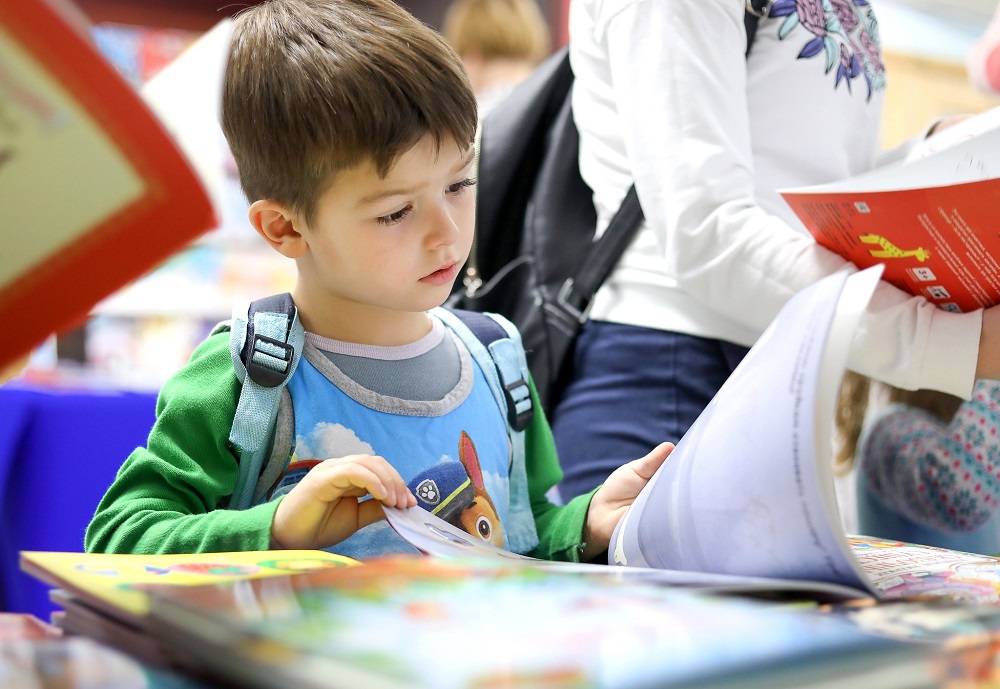 15.00–17.00 – Интерактивная познавательная площадка «Минералогия - ключ к Земле». Человеку известно на Земле около 4500 различных минералов, из которых около 350 видов распространены очень широко. Но как их различать и зачем вообще это делать? На эти вопросы отвечает минералогия. В нашей геологической лаборатории вы познакомитесь с этой занимательной наукой и даже откроете что-то новое (Фестиваль науки WOW! HOW?) (Большой выставочный зал) 5+15.00-15.45 –  Авторские чтения поэтессы-песенника, автора сборников «С днем варенья!», «Мандарины-хулиганы и другие истории Хитрого кота», «Загадки», инстаграм-блогера Светланы Егоровой (Изд. Просвещение) (Ком. 240) 5+15.00-15.45 – Мастер-класс «Классика для детей». Презентация новых книг «По мотивам стихов Шела Сильверстайна» и «Про мышонка и лунную корочку». Ведет писательница Екатерина Жданова (Ком.237) 6+15.00-15.45 – Мастер-класс «Книготворение» от писательницы Светланы Кривошлыковой. Участники познакомятся с основами писательского мастерства, узнают секреты работы с текстом и книжной иллюстрацией, научатся создавать своих героев и рисовать их (Ком. 238) 9+15.00-15.45 – Творческая встреча с писателем Михаилом Есеновским (Ком. 220) 6+15.30-16.30 – Интерактивный музыкальный концерт для детей от проекта «Canario Band» (Ком. 229) 0+16.00-16.45 – Творческая встреча с писательницей Татьяной Рик (Ком. 220) 6+16.00-16.45 –  Литературная одиссея «Класного журнала». О путешествиях во времени и о встречах с великими русскими литераторами рассказывает главный редактор Алексей Ходорыч («Классный журнал»)  (Ком. 313) 6+16.00-16.45 – Геометрия и арифметика в стихах. Встреча с детскими писателями Александром Тимофеевским и Михаилом Грозовским (Изд. «САДИК») (Ком.237)16.00-16.45 – Турнир по игре-путеводителю «Авазик из кривичей: тайны мезозоя». Участников ждет карта Земли Мелового периода и 120 известных и не очень динозавров и птерозавров. Ведет автор-разработчик Любовь Дикура (Ком. 314) 5+16.00-16.45 – Встреча с писателем Сергеем Седовым (Ком. 311) 6+16.00-16.45 – Кукольный спектакль «Мафин-сыщик». Познавательный детектив для маленьких по мотивам сказок Энн Хогарт (Театр «Три Лика») (Концертный зал) 0+16.00-16.45 – Встреча с писательницей и драматургом Ксенией Драгунской и поэтессой Диной Бурачевской (Зал-транформер, 3-й этаж) 6+16.00-16.45 – «Время – детство». Встреча с писателями Ладой Кутузовой, Юлией Лавряшиной и Екатериной Тимашпольской (Ком. 240) 6+17.00-17.45 – Мастер-класс «Полезная математика. Как легко и весело развить математические умения и навыки?» Ведут известные педагоги-практики Лариса Зайцева и Наталия Винокурова (Изд. «Clever») (Ком. 313) 6+17.00-17.45 – Встреча Клуба писателей-натуралистов. Ведет – писатель Юрий Маслов (Ком. 238) 9+17.00-18.45 – Робофишки. Мастер-класс по конструированию роботов на LEGO Education WeDo 2.0 (Изд. «Лаборатория знаний») (Ком. 229) 6+17.00-17.45 – Проект «Кот Бродского»: говорят подростки – спецпроект Всероссийского шоу книжных стенд-апов «Кот Бродского». Формат шоу: шутки, сторителлинг и честная рефлексия о прочитанном (Команда проекта «Кот Бродского») (Зал-трансформер) 14+17.00-18.00 – Торжественное закрытие VI Всероссийского фестиваля детской книги. В церемонии закрытия фестиваля примут участие Лауреаты фестиваля – писатели, художники и издатели (Концертный зал) 6+В дни фестиваля: в Большом выставочном зале проводится выставка картин-подарков от художников библиотеки, в комнате 234 пройдет выставка рукотворных книжных котов и hand-made героев из современных детских книг «Улыбчивые Чуда» от художников из Москвы и Минска. 